Your recent request for information is replicated below, together with our response.Under the Freedom of Information Act 2002, I am looking for information on the number of road traffic incidents there have been on Calder Road in Edinburgh between November 2020 to November 2023.Additionally, how many of the incidents resulted in deaths and how many resulted in hospital admissions? How many of the road traffic incidents between November 2020 to November 2023 resulted in arrests?I would like this information broken down, month by month, with as much detail as possible about the incident. Having considered your request in terms of the Act, I regret to inform you that I am unable to provide you with the information you have requested, as it would prove too costly to do so within the context of the fee regulations.  As you may be aware the current cost threshold is £600 and I estimate that it would cost well in excess of this amount to process your request. As such, and in terms of Section 16(4) of the Freedom of Information (Scotland) Act 2002 where Section 12(1) of the Act (Excessive Cost of Compliance) has been applied, this represents a refusal notice for the information sought.By way of explanation, because of the terminology used, the gathering of data in relation to your request would be incredibly complex as it covers incidents, crimes, arrest and collision datasets, all of which are held in different systems.  To illustrate, there are hundreds of road traffic 'incidents' recorded at the locus but the detail as to whether the incident was a collision, whether there were any arrests, whether there was a hospital admission etc is all held in different systems.To be of assistance, we publish Road traffic collision data  on our website and the data held can be filtered by eastings and northings.  Data is also available on the Dept for Transport website - Road Safety Data - data.gov.uk but you may find it easier to refer to www.crashmap.co.uk  which displays all of data in a more user friendly map format.​  If you would like crime data where the locus of the crime was at this location, please let us know but it would be helpful to specify what types of crime you are interested in - for example, Road Traffic only or others such as housebreaking, shoplifting etc. If you require any further assistance please contact us quoting the reference above.You can request a review of this response within the next 40 working days by email or by letter (Information Management - FOI, Police Scotland, Clyde Gateway, 2 French Street, Dalmarnock, G40 4EH).  Requests must include the reason for your dissatisfaction.If you remain dissatisfied following our review response, you can appeal to the Office of the Scottish Information Commissioner (OSIC) within 6 months - online, by email or by letter (OSIC, Kinburn Castle, Doubledykes Road, St Andrews, KY16 9DS).Following an OSIC appeal, you can appeal to the Court of Session on a point of law only. This response will be added to our Disclosure Log in seven days' time.Every effort has been taken to ensure our response is as accessible as possible. If you require this response to be provided in an alternative format, please let us know.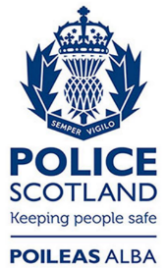 Freedom of Information ResponseOur reference:  FOI 23-3051Responded to:  15 December 2023